Bourse aux jouets et aux vêtements enfants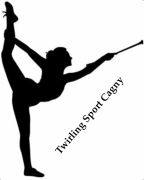 Formulaire d’inscriptionOuvert aux particuliers uniquementInformations concernant la manifestation :Date : samedi 26 ou dimanche 27 Octobre 2019           Lieu : Foyer Rural de Cagny Heures : 08h00 : accueil des exposants              De 9h00 à 17h30 : ouverture au public Informations concernant l’exposant :Nom:                                                             Prénom: Adresse: ville: Téléphone fixe:  					Téléphone portable: Adresse mail: Pièce d’identité n° : 					Date de validité : 	Joindre une copie de la pièce d’identité. Je souhaite proposer à la vente:    Des jouets d’enfants                    Des jeux de société/puzzle...    Des livres 			     	 Des vêtements enfantsJe réserve : _____ mètres (3€ le mètre ou 5€ les 2m)  et _____ tables  (2€ par table)Je joins un chèque du total de : _______€ à l’ordre de l’association « Twirling Sport Cagny  » Règlement effectué par :       chèque              espèce  Je m’engage à respecter le règlement intérieur de la salle qui nous accueil ainsi que les règles émise  par l’organisateur.Déclare avoir pris connaissance du règlement :             oui                non Attestation + copie carte d’identité + paiement à retourner à l’adresse ci-dessousInformations concernant l’organisateur :Twirling sport de Cagny,   7 Rue Elie de Beaumont  14270 Mézidon CanonTéléphone : 06.76.12.98.13   Email : twirling-sport.cagny@orange.frDate et Lieu                                           signature de l’exposant   